								          Kärntner 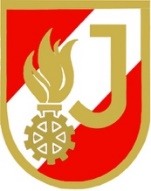 								          Landesfeuerwehrverband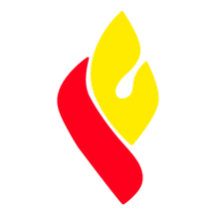 An das 							Bezirksfeuerwehrkommando 				Spittal an der Draujugend@bfkdo-spittal.orgthomas.heregger@aon.atHermagorfranz.pfaffenberger@oebb.at				Datum: A n m e l d e f o r m u l a r** Anmeldungen können nur bis zum vorgegebenen Abgabetermin berücksichtigt werden, wenn diese ordnungsgemäß ausgefüllt und zeitgerecht einlangen.Bezirksfeuerwehrjugendbewerbeder Bezirke Spittal Drau und Hermagoram Samstag, den 18.06.2022in Steinfeld im DrautalFeuerwehr: 	     Bezirk: 	Kontaktadresse: 	Vor- und Zuname:	     Anschrift: 		     Tel.Nr.:		     E- Mail: 		     ANMELDUNG GRUPPENBEWERBANMELDUNG EINZELBEWERBDie Gruppe nimmt teil an(zutreffendes ankreuzen)Die Gruppe nimmt teil an(zutreffendes ankreuzen)Die Gruppe nimmt teil an(zutreffendes ankreuzen)Die Gruppe nimmt teil an(zutreffendes ankreuzen)Lfd.Nr.Gruppen NameKategorie (Bronze/Silber)Bezirk SpittalBezirk HermagorGästeklasse GästeklasseBemerkung01020304050607Der Teilnehmer nimmt teil an(zutreffendes ankreuzen)Der Teilnehmer nimmt teil an(zutreffendes ankreuzen)Der Teilnehmer nimmt teil an(zutreffendes ankreuzen)Der Teilnehmer nimmt teil an(zutreffendes ankreuzen)Lfd.Nr.PassNr.NachnameVornameGeburts-DatumKlasseBronze A/BSilberBezirk SpittalBezirk HermagorGästeklasseGästeklasseBemerkung010203040506070809101112131415161718192021222324252627282930Feuerwehrjugendbeauftragter/-eKommandant/-in